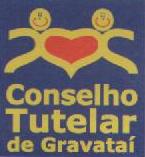 CARTA ABERTA AOS CANDIDATOS À PREFEITURA DE GRAVATAÍQUAL FUTURO QUEREMOS PARA NOSSAS CRIANÇAS E ADOLESCENTES?UM PACTO PELA PROTEÇÃO	As vésperas de novas eleições municipais o Conselho Tutelar de Gravataí, órgão permanente e autônomo, não jurisdicional, encarregado pela sociedade de zelar pelo cumprimento dos direitos da criança e do adolescente, definidos na Lei 8.069/90 – Estatuto da Criança e do Adolescente, através dos seus agentes signatários, vem por meio desta, em cumprimento de suas funções estabelecidas no Art. 136, inciso IX, que atribui ao Conselho Tutelar “assessorar o Poder Executivo local na elaboração da proposta orçamentária para planos e programas de atendimento dos direitos da criança e do adolescente” bem como, em observância ao Art. 4º, Paragrafo Único, alíneas “b”, “c” e “d”, onde a garantia de prioridade absoluta para efetivação dos direitos compreende: “precedência de atendimento nos serviços públicos ou de relevância pública; preferência na formulação e na execução das políticas sociais públicas e destinação privilegiada de recursos públicos nas áreas relacionadas com a proteção à infância e à juventude”, entendendo a importância de colaborarmos através de sugestões que possam ser avaliadas e contempladas nos instrumentos de planejamento (Plano de Governo, PPA, LDO e LOA), entregar conjunto de propostas construídas conjuntamente com o Sistema de Garantia de Direitos – SGD de Gravataí que, de acordo com a Resolução 113/CONANDA, constitui-se na articulação e integração das instâncias públicas governamentais e da sociedade civil, na aplicação de instrumentos normativos e no funcionamento dos mecanismos de promoção, defesa e controle para a efetivação dos direitos humanos da criança e do adolescente.Saúde:Implantar Ambulatório de Saúde Mental, oferecendo atendimento psicoterápico individual ou em grupo a todas as faixas etárias;Ampliar equipe técnica atual do CAPSI – Centro de Atenção Psicossocial Infanto-Juvenil visando garantir atendimento de crianças e adolescentes com transtornos mentais graves e persistentes;Aumentar as equipes de saúde, em especial, neurologistas, psicólogos e fonoaudiólogos através do chamamento de concurso público;Articular a implantação de um Centro de Referência em Atendimento Infanto-Juvenil - CRAI, para atendimento em casos de suspeita ou confirmação de abuso sexual.	Educação	Instituir por meio de Decreto o Serviço do Fluxo Escolar/SMED, constituindo este setor como uma política pública da Rede de Educação no atendimento de crianças com dificuldades de aprendizagem.Assistência Social:Implantar mais um Centro de Referência de Assistência Social - CRAS;Ampliar a execução do Serviço de Convivência e Fortalecimento de Vínculos, descentralizando o atendimento às comunidades com maior índice de vulnerabilidade social; Ampliar a composição da equipe do Centro de Referência Especializado de Assistência Social – CREAS Aquarela, conforme definição de projeto municipal e Norma Operacional Básica de Recursos Humanos – NOB/ RH/SUAS;Implantar mais um Centro de Referência Especializado de Assistência Social para atender a região Oeste do município;Ampliar equipe e horário de atendimento do Serviço de Abordagem Social;Executar Serviço de Acolhimento Institucional através da modalidade Família Acolhedora.Gerais:Investir em produção de pesquisas e plataformas de informação (com cruzamento de dados de denúncias, notificações de violência e serviços referenciados) voltadas às questões de violência;Incorporar as deliberações do Conselho Municipal dos Direitos da Criança e do Adolescente, relativas às políticas públicas destinadas ao atendimento da população infanto-juvenil, nas propostas de leis orçamentárias (Plano Plurianual, Lei de Diretrizes Orçamentárias e Lei Orçamentária Anual), prevendo dotação orçamentária específica no orçamento dos órgãos públicos responsáveis pela execução das políticas públicas correspondentes;Proporcionar formações continuadas aos atores que integram o Sistema de Garantia de Direitos de Gravataí.	Este é o “Pacto Pela Proteção Integral da Criança e do Adolescente de Gravataí”, proposto pelo Conselho Tutelar, construído, em conjunto, com o Sistema de Garantia de Direitos aos candidatos à Prefeitura de Gravataí.	Por sua vez, os candidatos contam aqui com sugestões para a formulação ou aperfeiçoamento de seus programas de governo.Gravataí, 27 de outubro de 2020.